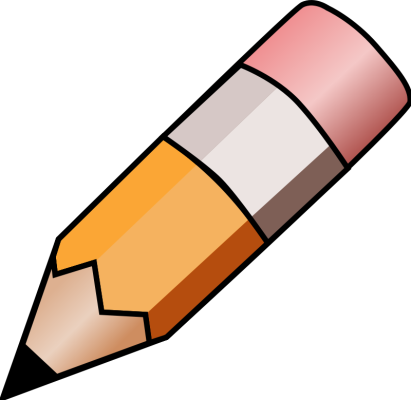 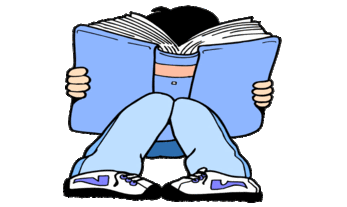 YEAR 5 HOME LEARNING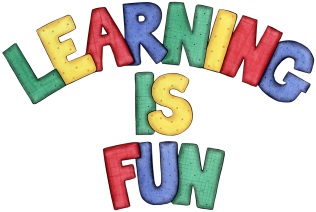 YEAR 5 HOME LEARNINGDate Set30/11/19Date Due5/12/19MathleticsThis week will be focussing on: Equivalent fractions. The children will need to log on to their Mathletics accounts that can be accessed form mathletics.comSpellodromeThis week, children will be focusing on the following words.The children will only need to focus on the first 10 highlighted words for this week.Spellings can also be found on spellodrome.com ulceracidbalancedceasescarceconvincecrevicedescentglaciercirculationprecedecapacitypreferenceceramicsprocedurereplaceableexistenceimportantproceedannounceWritingAs we continue with narratives in literacy, this week the children will be writing a story with a cliff hanger. Children will only need to plan the beginning and the build-up of the story and end with the cliff hanger, ensuring they are building tension throughout. Children should include:-Show not tell descriptions e.g. ‘beads of sweat trickled down his temples as his heart began to pound’ rather than ‘he was scared’.-fronted adverbials-complex sentences using subordinate conjunctions I SAW A WABUB (is, since, as, when, although, whilst, after, before, until, because)-remember to describe the setting and the characters. ReadingRecommended daily reading time: KS2 40 minutes.Home Learning ProjectDate Set:                       N/A                             Date Due:GreekPlease go to Greek Class Blog for Greek Home LearningGreek Class - St Cyprian's Greek Orthodox Primary Academy